17 мая 2022 года № 765В соответствии со статьей 85 Конституции Чувашской Республики,  статьей 31 Устава муниципального образования города Чебоксары – столицы Чувашской Республики, принятого решением Чебоксарского городского Собрания депутатов от 30 ноября 2005 года № 40, Чебоксарское городское Собрание депутатовР Е Ш И Л О:1. Внести в Государственный Совет Чувашской Республики в порядке законодательной инициативы проект закона Чувашской Республики                         «О внесении изменений в Закон Чувашской Республики «Об административных правонарушениях в Чувашской Республике» (прилагается).2. Назначить представителем Чебоксарского городского Собрания депутатов в Государственном Совете Чувашской Республики при рассмотрении проекта закона Чувашской Республики, указанного в пункте 1 настоящего решения:от Чебоксарского городского Собрания депутатов – Евсюкову Наталью Юрьевну, заместителя главы города Чебоксары – председателя Чебоксарского городского Собрания депутатов, председателя постоянной комиссии Чебоксарского городского Собрания депутатов по местному самоуправлению и законности;от администрации города Чебоксары – Денисова Дмитрия Сергеевича, и.о. заместителя главы администрации г. Чебоксары по вопросам ЖКХ – начальника управления ЖКХ, энергетики, транспорта и связи администрации города Чебоксары.3. Настоящее решение вступает в силу со дня его официального опубликования.4. Контроль за исполнением настоящего решения возложить на постоянную комиссию Чебоксарского городского Собрания депутатов по городскому хозяйству (Ю.И. Богданов).Глава города Чебоксары                                                                  О.И. КортуновПриложение                                              к решению Чебоксарского                        городского Собрания депутатовот ___________ № _______ПРОЕКТЗАКОНЧУВАШСКОЙ РЕСПУБЛИКИО внесении изменений в Закон Чувашской Республики«Об административных правонарушениях в Чувашской РеспубликеПринят Государственным Советом Чувашской Республики«___» _________ 2022 годаСтатья 1Внести в Закон Чувашской Республики от 23 июля 2003 года № 22 «Об административных правонарушениях в Чувашской Республике» (Ведомости Государственного Совета Чувашской Республики, 2003, № 55; 2005, № 62, 64, 65; 2006, № 69, 72; 2007, № 73, 74; 2008, № 75, 77, 78; 2009, № 81, 82; 2010, № 84, 86; 2011, № 88-91; 2012, № 92 (том I), 94, 96; Собрание законодательства Чувашской Республики, 2013, № 7, 12; 2014, № 3, 6, 9, 11, 12; 2015, № 6, 10; 2016, № 3, 4, 10, 11; 2017, № 2-4, 7, 11; газета «Республика», 2017, 27 декабря; 2018, 21 февраля, 8 мая, 27 июня, 5 декабря, 26 декабря; 2019, 20 февраля, 17 июля; 2020, 4 марта, 25 марта, 3 июня, 30 сентября, 28 октября; 2021, 1 июля;  29 декабря) следующие изменения:1) абзац второй статьи 30 изложить в следующей редакции:«влечет наложение административного штрафа в размере одной тысячи рублей»;2) абзац второй статьи 31 изложить в следующей редакции:«влечет наложение административного штрафа в размере одной тысячи рублей»;3) статью 35 дополнить частью 3 следующего содержания:«3. При уплате административного штрафа за административное правонарушение, предусмотренное статьями 30, 31 настоящего Закона лицом, привлеченным к административной ответственности за совершение данного административного правонарушения, либо иным физическим или юридическим лицом не позднее десяти дней со дня вынесения постановления о наложении административного штрафа административный штраф может быть уплачен в размере половины суммы наложенного административного штрафа. В случае, если копия постановления о назначении административного штрафа, направленная лицу, привлеченному к административной ответственности, по почте заказным почтовым отправлением, поступила в его адрес после истечения десяти дней со дня вынесения такого постановления, указанный срок подлежит восстановлению административной комиссией, вынесшей такое постановление, по ходатайству лица, привлеченного к административной ответственности. В случае, если исполнение постановления о назначении административного штрафа было отсрочено административной комиссией, административный штраф уплачивается в полном размере.».Статья 2Настоящий Закон вступает в силу по истечении десяти дней после дня его официального опубликования.Глава Чувашской Республики                                                             О. НиколаевЧувашская РеспубликаЧебоксарское городскоеСобрание депутатовРЕШЕНИЕ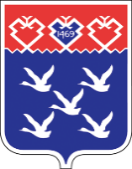 Чǎваш РеспубликиШупашкар хулиндепутатсен ПухăвĕЙЫШĂНУ